Δελτίο Τύπου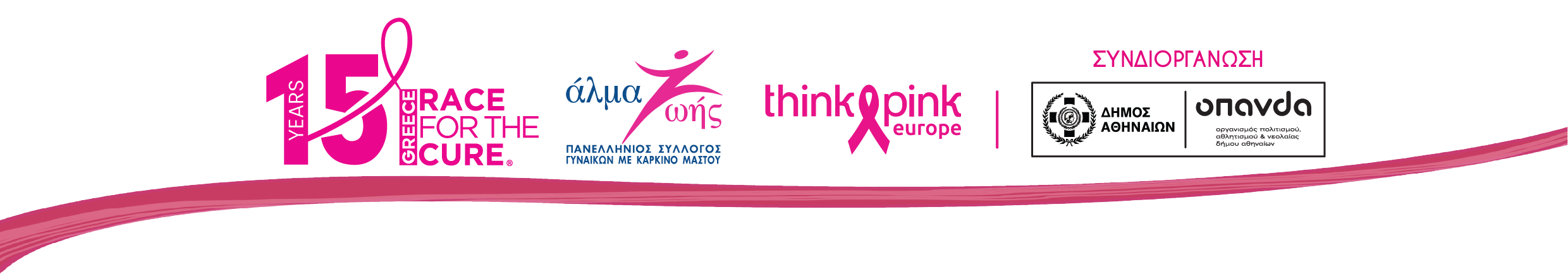 10 Ιουλίου 202315ο Greece Race for the Cure®: Οι εγγραφές άνοιξανΓια εσένα που αγαπάς το τρέξιμο. Για εσένα που σου αρέσει το περπάτημα.Για εσένα που θέλεις να προσφέρεις στον αγώνα ενάντια στον καρκίνο του μαστού.ΜΑΖΙ ΠΙΟ ΔΥΝΑΤΟΙ από τον καρκίνο του μαστού!15ο Greece Race for the Cure® - Κυριακή 1 Οκτωβρίου 2023Το Greece Race for the Cure®, η διοργάνωση-θεσμός ενάντια στον καρκίνο του μαστού, επιστρέφει για 15η χρονιά στο Ζάππειο και σε κάθε γωνιά της Ελλάδας. Κυριακή 1 Οκτωβρίου, ελάτε να  τρέξουμε 5χλμ, να περπατήσουμε 2χλμ, να μοιραστούμε διαδικτυακά τις μοναδικές στιγμές του αγώνα  και να μεταδώσουμε δυνατά το μήνυμα πως ΜΑΖΙ είμαστε πιο δυνατοί από τον καρκίνο του μαστού!Φέτος, η εκκίνηση του Greece Race for the Cure® θα σηματοδοτήσει παράλληλα και την έναρξη του Μήνα Οκτωβρίου, που είναι αφιερωμένος στην ενημέρωση και ευαισθητοποίηση του κοινού για τον καρκίνο του μαστού αλλά και στην υγεία κάθε γυναίκας. Το Greece Race for the Cure® διοργανώνεται από τον Πανελλήνιο Σύλλογο Γυναικών με Καρκίνο Μαστού «Άλμα Ζωής» σε συνδιοργάνωση με τον Οργανισμό Πολιτισμού, Αθλητισμού και Νεολαίας Δήμου Αθηναίων (ΟΠΑΝΔΑ), και την έγκριση της οργάνωσης Think Pink Europe®.Οι εγγραφές άνοιξαν!Οι εγγραφές για το 15ο Greece Race for the Cure® ξεκίνησαν και πραγματοποιούνται αποκλειστικά διαδικτυακά εδώ: https://greecerace.gr/greece-race-for-the-cure-registrations/ Σε κάθε εγγραφή περιλαμβάνεται το συλλεκτικό t-shirt* της διοργάνωσης και chip χρονομέτρησης για τους δρομείς.Πληροφορίες:5Κ Αγώνας Δρόμου: 09:30 ΠΜ / Αντίτιμο Συμμετοχής: 10€2Κ Περίπατος: 10:30 ΠΜ /Αντίτιμο Συμμετοχής: 8€DIGITAL: Όπου και αν είσαι / Αντίτιμο Συμμετοχής: 8€*(έως εξαντλήσεως των αποθεμάτων)Δήλωσε τώρα συμμετοχή και έλα να γιορτάσουμε ΜΑΖΙ τη ζωή!Race Village – Σάββατο 30/9 & Κυριακή 1/10Το 15ο Greece Race for the Cure®  ξεκινά το Σάββατο 30 Σεπτεμβρίου με δωρεάν δράσεις στον προαύλιο χώρο του Ζαππείου για μικρούς & μεγάλους. Sponsors’ expo, δράσεις πρόληψης και ενημέρωσης για τον καρκίνο του μαστού, μουσική, χορός και πολλές ακόμα εκπλήξεις. Σας περιμένουμε!Γιατί αγωνιζόμαστεΜΑΖΙ αγωνιζόμαστε για να παρέχουμε πανελλαδικά, δωρεάν προγράμματα για την προαγωγή της πρόληψης και έγκαιρης διάγνωσης, για την ψυχοκοινωνική υποστήριξη και διεκδίκηση των δικαιωμάτων των ασθενών με καρκίνο μαστού,  για την ενδυνάμωση των ασθενών, για την απομυθοποίηση της νόσου, για να νικήσουμε τον φόβο και τις προκαταλήψεις γύρω από την ασθένεια. Μάθε περισσότερα: https://greecerace.gr/giati-agonizomaste. #GRFC2023Χρησιμοποιώντας το hashtag της διοργάνωσης #GRFC2023 και tag @almazois δυναμώνουμε ακόμα περισσότερο τη φωνή μας ενάντια στον καρκίνο του μαστού!Μοιράσου στα προσωπικά σου κοινωνικά δίκτυα την εμπειρία της συμμετοχής σου, προσκάλεσε τους φίλους σου να πάρουν μέρος και διάδωσε μαζί μας τα αισιόδοξα μηνύματα του αγώνα για την πρόληψη, τη θεραπεία και τη ζωή μετά τον καρκίνο του μαστού. Περισσότερες πληροφορίες για τη διοργάνωση: www.greecerace.gr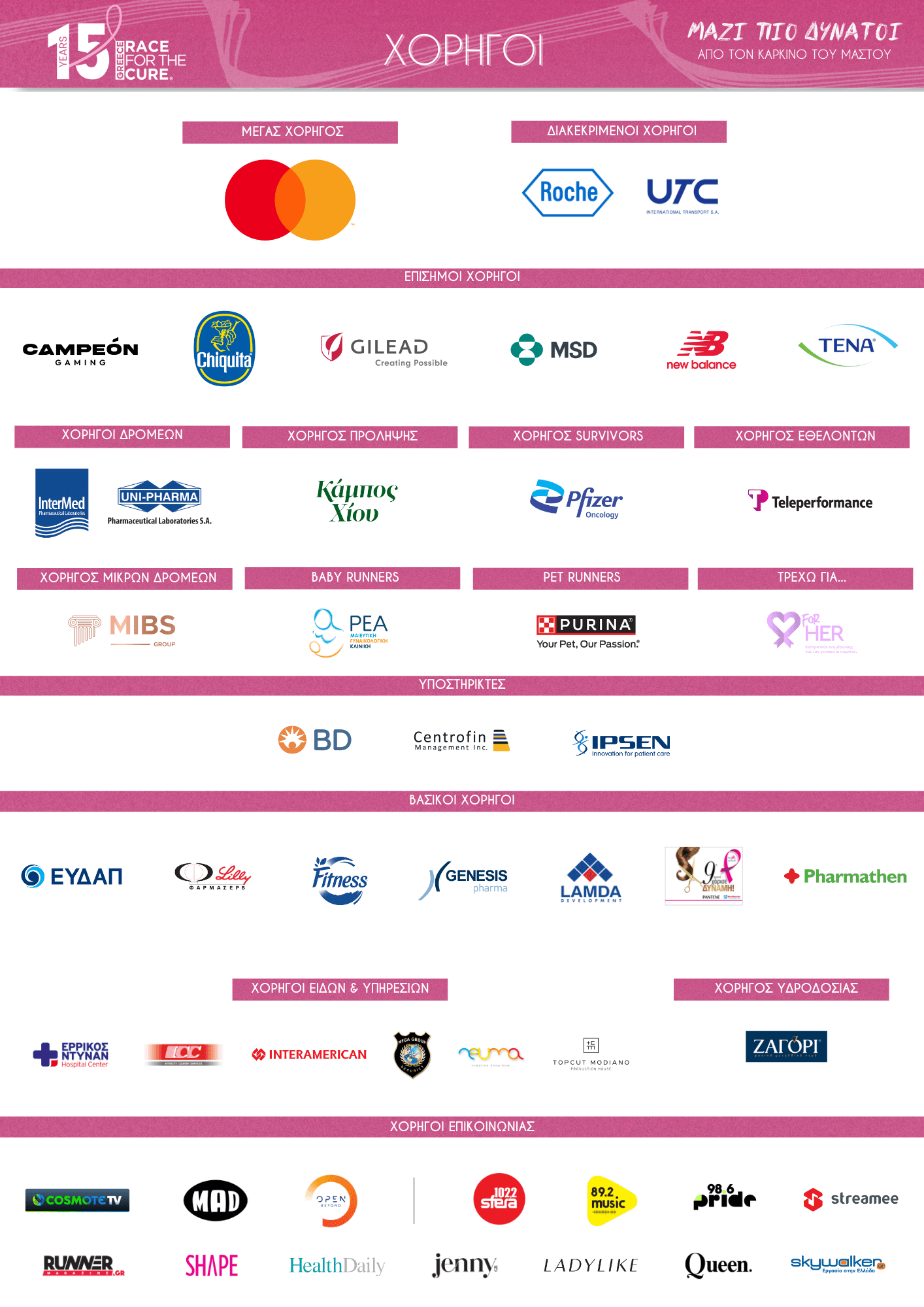 